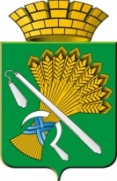 АДМИНИСТРАЦИЯ КАМЫШЛОВСКОГО ГОРОДСКОГО ОКРУГАР А С П О Р Я Ж Е Н И Еот 29.01.2020  N 22О внесении изменений в административный регламент предоставления муниципальной услуги  «Предоставление разрешения на строительство, внесение изменений в разрешение на строительство», утвержденный распоряжением главы Камышловского городского округа от 14 декабря 2018 года № 334-РВ соответствии с Федеральным законом Российской Федерации от 27 июля 2010 года № 210-ФЗ «Об организации предоставления государственных и муниципальных услуг», с Федеральным законом Российской Федерации от 6 октября 2003 года № 131-ФЗ «Об общих принципах организации местного самоуправления в Российской Федерации», Федеральным законом Российской Федерации от 2 мая 2006 года № 59-ФЗ «О порядке рассмотрения обращений граждан Российской Федерации», Уставом Камышловского городского округа, в целях приведения правового акта в соответствии с действующим законодательством Российской Федерации, Внести в пункт 2.4 административного регламента предоставления муниципальной услуги «Предоставление разрешения на строительство, внесение изменений в разрешение на строительство», утвержденного распоряжением главы Камышловского городского округа от 14 декабря 2018 года № 334-Р следующие изменения: слова «Срок предоставления Муниципальной услуги - не более семи рабочих дней со дня поступления в Администрацию заявления застройщика» заменить на слова «Срок предоставления Муниципальной услуги - не более пяти рабочих дней со дня поступления в Администрацию заявления застройщика».Опубликовать настоящее распоряжение в газете «Камышловские известия» и на официальном сайте администрации Камышловского городского округа в информационно-телекоммуникационной сети «Интернет».3. Настоящее распоряжение вступает в силу с момента его опубликования.4. Контроль за исполнением настоящего распоряжения возложить на первого заместителя главы администрации Камышловского городского округа Бессонова Е.А.ГлаваКамышловского городского округа                                              А.В. Половников